”Știința pentru o societate sănătoasă” Joi 21 septembrie 2023 – sâmbătă 23 septembrie 2023, CONSTANȚAFORMULAR DE ÎNSCRIERESecţiunile conferinţei:Date despre lucrarea înscrisă:Program Conferința “Știința pentru o societate sănătoasă”Miercuri, 20 SeptembrieOrele 18:00-20:00Primirea participanților - Cantina Universității Ovidius (B-dul Mamaia 124)Joi, 21 SeptembrieOrele 10:00-11:30Festivitatea de deschidere (Alocuțiuni oficiale) – Aula B (B-dul Mamaia 124).Orele 11:30-12:00Pauză de cafea Orele 12:00-14:30Comunicări științifice în plenOra 15:00Deplasarea cu autocarele la Ferma Viișoara. Masă festivă, începând cu ora 16:00. Vineri, 22 SeptembrieOrele 9:00-13:00Comunicări științifice pe Secții - Campus (Corp A - 2 amfiteatre, Corp B - 3 amfiteatre)Orele 13:00-14:30Pauzî de masă - Catering (Corp C).Orele 15:00-19:00Comunicări științifice pe Secții - Campus (Corp A - 2 amfiteatre, Corp B - 3 amfiteatre)Sâmbătă, 23 SeptembrieOrele 9:00-12:00Comunicări științifice pe secții - Campus (Amfiteatre - Corp A & Corp B).Orele 12:30-13:00Pauză de cafea Orele 13:00Festivitatea de închidere a Conferinței (Amfiteatru, Corp B). Lista de hoteluri disponibile: 15 camere în Căminul de oaspeți FN III 100 lei/noapteInformații prin telefon: 072362521915 camere în Căminul studențesc FN II 100 lei/noapteInformații prin telefon: 072362521930 camere în Hotelul Megalos (200 lei/noapte), 200 lei/noapte (single); 200 lei/noapte (duble). Diferențierea apare dacă se servește Mic dejun. Informații prin telefon: 073007011515 camere în Hotelul Cora, 150 lei/noapte (single); 170 lei/noapte (duble). Informații prin telefon: 072419177430 camere în Hotelul Oxford350 lei/noapte/cameră dublă cu mic dejun inclus + 1% taxa de stațiune300 lei/noapte/cameră single cu mic dejun inclus + 1% taxa de stațiuneInformații prin telefon: 0241606510Hotel MegalosInformații prin telefon: 0730070112Fiecare participant îşi asigură transportul și cazarea la hotelMapele conținând programul, volumul de rezumate RO-ENG și ecusoanele sunt asigurate de AOSRMesele sunt asigurate de organizatori, inclusiv pentru însoțitori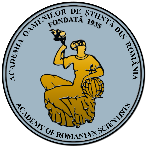 ACADEMIA OAMENILOR DE ŞTIINŢĂ DIN ROMÂNIAFiliala CONSTANȚAACADEMIA OAMENILOR DE ŞTIINŢĂ DIN ROMÂNIAFiliala CONSTANȚAACADEMIA OAMENILOR DE ŞTIINŢĂ DIN ROMÂNIAFiliala CONSTANȚA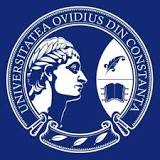 Universitatea OVIDIUS din ConstanțaCONFERINȚA NAȚIONALĂ ŞTIINŢIFICĂ DE TOAMNĂ a AOSR 2023Universitatea OVIDIUS din ConstanțaCONFERINȚA NAȚIONALĂ ŞTIINŢIFICĂ DE TOAMNĂ a AOSR 2023Universitatea OVIDIUS din ConstanțaCONFERINȚA NAȚIONALĂ ŞTIINŢIFICĂ DE TOAMNĂ a AOSR 2023Vă rugam să completaţi formularul şi să îl transmiteţi până la data limită de înscriere: 10 septembrie 2023, salvând acest fișier în orice format de word (.doc, .docx, .odt) sub numele ”Sn NUME F1.doc/docx/odt”, unde n este numărul secțiunii regăsite mai jos (de la 1 la 11), NUME – numele autorului care prezintă, F1 sau F2 sau F3 reprezintă numărul lucrării (în cazul în care autorii doresc să prezinte în cadrul secțiunii mai multe lucrări). Persoane de contact: Prof. univ. dr. Victor Ciupină (Constanța), victorcp41@yahoo.comDr. ing. Mihail Sindile 0770791740 (București)ADRESĂ DE CORESPONDENȚĂ: sindilems@yahoo.comS1Științe matematice și Științe geonomiceS7BiologieS2FizicăS8Științe Medicale S3ChimieS9Științe economice, juridice și sociologice S4Știința și tehnologia informațieiS10Filosofie, psihologie, teologieS5Științe inginerești, cercetare exploratorieS11Istorie și ArheologieS6Științe agricole, medicină veterinară, mediuS12Științe militareSecțiunea pentru care se face înscrierea: (se introduce una din secţiunile de mai sus, sub forma Sn)Secțiunea pentru care se face înscrierea: (se introduce una din secţiunile de mai sus, sub forma Sn)1. titlu ştiinţific Prenume NUME – afiliere instituţie / instituţii2. titlu ştiinţific Prenume NUME – afiliere instituţie / instituţii....n. titlu ştiinţific Prenume NUME – afiliere instituţie / instituţiiNume și adresa email a celui care va prezenta: ................................................1. titlu ştiinţific Prenume NUME – afiliere instituţie / instituţii2. titlu ştiinţific Prenume NUME – afiliere instituţie / instituţii....n. titlu ştiinţific Prenume NUME – afiliere instituţie / instituţiiNume și adresa email a celui care va prezenta: ................................................TITLUL LUCRĂRIITITLE OF PAPERRezumat: max. 250 cuvinte, CU DIACRITICE!!Abstract: max. 250 wordsCuvinte cheie: max. 5 cuvinteKeywords: max. 5 words